2021年度四川省通江县委巡察办部门决算目录公开时间：2022年8月25日第一部分 部门概况一、基本职能及主要工作（一）主要职能。在县委坚强领导下，始终坚定政治方向，认真贯彻中央巡视工作方针、省委巡察工作办法以及市委巡察办对巡察工作的要求，根据《中国共产党巡视工作条例》开展巡察工作。其主要职责：一是负责拟定巡察工作规划、年度计划和传达贯彻巡察工作领导小组的决策和部署；二是负责政策研究、制度建设等工作；三是负责统筹、协调、指导巡察组开展工作；四是负责督办县委和县委巡察工作领导小组决定事项；五是配合县纪委、县委组织部及有关部门对巡察工作人员进行培训、考核、监督和管理；六是承办县委巡察工作领导小组和上级巡视或巡察工作领导小组办公室交办的其他事项。（二）2021年重点工作完成情况。2021年，县委巡察办全面贯彻“发现问题、形成震慑，推动改革、促进发展”巡视工作方针，坚持把“两个维护”作为根本任务，坚守以人民为中心的价值取向，对照习近平新时代中国特色社会主义思想、党章党规党纪、党的理论路线方针政策和党中央重大决策部署、被巡察单位的职能责任和“三定”规定，特别是将换届纪律、疫情防控、两项改革“后半篇”文章、粮食购销领域作风和腐败问题等作为巡察监督重要内容，发现并推动解决了一批影响党的先进性、弱化党的纯洁性的问题，切实督促被巡察党组织和党员干部增强“四个意识”、坚定“四个自信”、做到“两个维护”。今年以来，开展十三届县委第八轮、第九轮巡察工作，完成对火炬镇等2个乡镇、国资委等6个县级部门、通江中学等6所县属学校和县检察院等12个党组织的巡察“回头看”工作。综合运用常规巡察、巡察“回头看”和专项巡察等方式，先后完成对47个党组织的巡察，共发现4类397个问题，移交31条问题线索。截至10月底，圆满完成了届内巡察任务。二、机构设置县委巡察机构于2016年8月成立，按照“一办五组”模式组建，设立巡察办1个（下设1个巡察工作保障服务中心），巡察组5个。核定行政编制7名，事业编制7名，县巡察保障服务中心为县巡察办管理的公益一类事业单位， 2021年末在岗人数24名，财政全额拨款人数24名。上派学习人员1人，年末在岗人员23人。第二部分 2021年度部门决算情况说明收入支出决算总体情况说明2021年度收、支总计434.82万元。与2020年相比，收、支总计各增加29.34万元，增长7.23%。主要变动原因是单位增人增资及巡察任务资金增加。收入决算情况说明2021年本年收入合计434.82万元，其中：一般公共预算财政拨款收入364.34万元，占83.79%；年初结转和结余0.44万元，占比0.1%；政府性基金预算财政拨款收入0万元，占%；国有资本经营预算财政拨款收入0万元，占%；上级补助收入0万元，占%；事业收入0万元，占%；经营收入0万元，占%；附属单位上缴收入0万元，占%；其他收入70.04万元，占16.11%。图2：.收入决算结构图支出决算情况说明2021年本年支出合计432.96万元，其中：基本支出335.02万元，占77.38%；项目支出97.94万元，占22.62%；上缴上级支出0万元，占%；经营支出0万元，占%；对附属单位补助支出0万元，占%。四、财政拨款收入支出决算总体情况说明2021年财政拨款收、支总计434.82万元。与2020年相比，财政拨款收、支总计各增加8.86万元，增长2.49%。主要变动原因是单位增人增资和巡察任务增加。五、一般公共预算财政拨款支出决算情况说明（一）一般公共预算财政拨款支出决算总体情况2021年一般公共预算财政拨款支出362.92万元，占本年支出合计的99.49%。与2020年相比，一般公共预算财政拨款支出增加7.44万元，增长2.09%。主要变动原因是单位增人增资和巡察任务增加。（二）一般公共预算财政拨款支出决算结构情况2021年一般公共预算财政拨款支出362.92万元，主要用于以下方面：一般公共服务（类）支出301.63万元，占83.11%；教育支出（类）0万元，占%；科学技术（类）支出0万元，占%；文化旅游体育与传媒（类）支出0万元，占%；社会保障和就业（类）支出24.88万元，占6.85%；卫生健康支出15.73万元，占4.0%；住房保障支出18.28万元，占比5.04%；农林水支出2.4万元，占1%。（三）一般公共预算财政拨款支出决算具体情况2021年一般公共预算支出决算数为362.92万元，完成预算的100%。其中：1.一般公共服务（类）党委办公厅（室）及相关机构事务（款）其他党委办公厅（室）及相关机构事务支出（项）:支出决算为301.63万元，完成预算的100%， 决算数大于预算数的主要原因是单位增人增资和巡察任务增加。2.社会保障和就业（类）党委办公厅（室）及相关机构事务（款）其他党委办公厅（室）及相关机构事务支出（项）:支出决算为24.88万元，完成预算的100%，决算数大于预算数的主要原因是单位增人增资。3.卫生健康（类）党委办公厅（室）及相关机构事务（款）其他党委办公厅（室）及相关机构事务支出（项）:支出决算为15.73万元，完成预算的100%，决算数大于预算数的主要原因是单位人员增加。4.住房保障（类）党委办公厅（室）及相关机构事务（款）其他党委办公厅（室）及相关机构事务支出（项）：支出决算为18.28万元，完成预算的100%，决算数大于预算数的主要原因是在职职工人数增加。六、一般公共预算财政拨款基本支出决算情况说明	2021年一般公共预算财政拨款基本支出335.02万元，其中：人员经费280.51万元，主要包括：基本工资、津贴补贴、奖金、伙食补助费、绩效工资、机关事业单位基本养老保险缴费、职业年金缴费、其他社会保障缴费、其他工资福利支出、离休费、退休费、抚恤金、生活补助、医疗费补助、奖励金、住房公积金、其他对个人和家庭的补助支出等。公用经费54.51万元，主要包括：办公费、印刷费、咨询费、手续费、水费、电费、邮电费、取暖费、物业管理费、差旅费、因公出国（境）费用、维修（护）费、租赁费、会议费、培训费、公务接待费、劳务费、委托业务费、工会经费、福利费、公务用车运行维护费、其他交通费、税金及附加费用、其他服务费等。七、“三公”经费财政拨款支出决算情况说明（一）“三公”经费财政拨款支出决算总体情况说明2021年“三公”经费财政拨款支出决算为0.97万元，完成预算的100%，决算数与预算数持平。（二）“三公”经费财政拨款支出决算具体情况说明2021年“三公”经费财政拨款支出决算中，因公出国（境）费支出决算0万元，占%；公务用车购置及运行维护费支出决算0万元，占%；公务接待费支出决算0.97万元，占比100%。具体情况如下：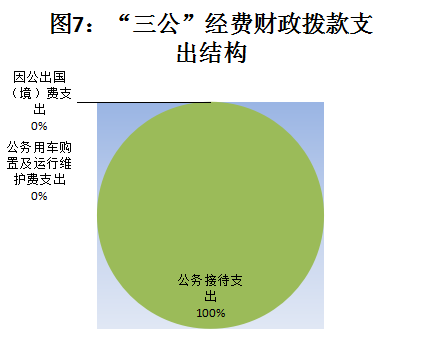 1.因公出国（境）经费支出0万元，完成预算%。全年安排因公出国（境）团组0次，出国（境）0人。因公出国（境）支出决算比2020年增加/减少0万元，增长/下降%。主要原因是无此项支出。2.公务用车购置及运行维护费支出0万元，比2020年减少0万元。主要原因是公务用车制度改革。3.公务接待费支出0.97万元，完成预算的100%。公务接待费支出决算比2020年增加0.05万元，增长5.4%。主要原因是接待人数与次数增加。其中：国内公务接待支出0.97万元，主要用于执行公务、开展业务活动开支的交通费、住宿费、用餐费等。国内公务接待11批次，63人次（不包括陪同人员），共计支出0.97万元，主要用于巡察项目迎检工作。八、政府性基金预算支出决算情况说明2021年政府性基金预算财政拨款支出0万元。国有资本经营预算支出决算情况说明2021年国有资本经营预算财政拨款支出0万元。其他重要事项的情况说明（一）机关运行经费支出情况2021年，巡察办机关运行经费支出54.51万元，比2020年增加12.31万元，增长29.17%。主要原因是单位人员增加及巡察任务加大。（二）政府采购支出情况2021年，巡察办政府采购支出总额4.2万元，其中：政府采购货物支出4.2万元、政府采购工程支出0万元、政府采购服务支出0万元。主要用于采购办公设备。授予中小微企业合同金额0万元，占政府采购支出总额的%。（三）国有资产占有使用情况截至2021年12月31日，共有车辆0辆，其中：主要领导干部用车0辆、机要通信用车0辆、应急保障用车0辆、其他用车0辆。单价50万元以上通用设备0台（套），单价100万元以上专用设备0台（套）。（四）预算绩效管理情况根据预算绩效管理要求，本部门在2021年度预算编制阶段，组织对巡察工作经费、驻村工作经费等2个项目开展了预算事前绩效评估，对2个项目编制了绩效目标，预算执行过程中，选取2个项目开展绩效监控，年终执行完毕后，对2个项目开展了绩效自评。同时，本部门对2021年部门整体开展绩效自评，《2021年XX部门整体绩效评价报告》见附件（第四部分）。名词解释1.财政拨款收入：指单位从同级财政部门取得的财政预算资金。2.其他收入：指单位取得的除上述收入以外的各项收入。主要是巡察工作经费和利息收入等。3.使用非财政拨款结余：指事业单位使用以前年度积累的非财政拨款结余弥补当年收支差额的金额。4.年初结转和结余：指以前年度尚未完成、结转到本年度按有关规定继续使用的资金。5.结余分配：指事业单位按照会计制度规定缴纳的所得税、提取的专用结余以及转入非财政拨款结余的金额等。6、年末结转和结余：指单位按有关规定结转到下年或以后年度继续使用的资金。7.一般公共服务（类）党委办公厅（室）及相关机构事务（款）其他党委办公厅（室）及相关机构事务支出（项）：指用于保障我办机关正常运转，用于行政运行方面的经费支出。8.社会保障和就业支出（类）行政事业单位养老支出（款）机关事业单位职业年金缴费支出（项）:指用于机关行政事业单位职工单位部分基本养老保险缴费支出。9.卫生健康支出（类）行政事业单位医疗（款）行政单位医疗（项）: 指用于机关行政职工（公务员）基本医疗保险缴费支出。10.卫生健康支出（类）行政事业单位医疗（款）事业单位医疗（项）: 指用于机关事业职工（事业人员）基本医疗保险缴费支出。11.卫生健康支出（类）行政事业单位医疗（款）公务员补充医疗（项）:指用于机关行政职工（公务员）医疗补助缴费支出。12.农林水（类）扶贫（款）其他扶贫（项）：用于驻村工作队差旅费及办公开支。13.基本支出：指为保障机构正常运转、完成日常工作任务而发生的人员支出和公用支出。14.项目支出：指在基本支出之外为完成特定行政任务和事业发展目标所发生的支出。15.经营支出：指事业单位在专业业务活动及其辅助活动之外开展非独立核算经营活动发生的支出。16.“三公”经费：指部门用财政拨款安排的因公出国（境）费、公务用车购置及运行费和公务接待费。其中，因公出国（境）费反映单位公务出国（境）的国际旅费、国外城市间交通费、住宿费、伙食费、培训费、公杂费等支出；公务用车购置及运行费反映单位公务用车车辆购置支出（含车辆购置税）及租用费、燃料费、维修费、过路过桥费、保险费等支出；公务接待费反映单位按规定开支的各类公务接待（含外宾接待）支出。17.机关运行经费：为保障行政单位（含参照公务员法管理的事业单位）运行用于购买货物和服务的各项资金，包括办公费及印刷费、邮电费、差旅费、会议费、福利费、日常维修费、专用材料及一般设备购置费、办公用房水电费、办公用房取暖费、办公用房物业管理费、公务用车运行维护费以及其他费用。附件1第四部分2021年巡察办整体部门绩效评价报告部门（单位）概况在县委坚强领导下，始终坚定政治方向，认真贯彻中央巡视工作方针、省委巡察工作办法以及市委巡察办对巡察工作的要求，根据《中国共产党巡视工作条例》开展巡察工作。（一）机构组成。县委巡察办于2016年8月成立，执行《事业单位会计制度》，预算级次为一级预算单位。按照“一办五组”模式组建，设立巡察办1个（下设1个巡察工作保障服务中心），巡察组5个。（二）机构职能。负责拟定巡察工作规划、年度计划和传达贯彻巡察工作领导小组的决策和部署；负责政策研究、制度建设等工作；负责统筹、协调、指导巡察组开展工作；负责督办县委和县委巡察工作领导小组决定事项；配合县纪委、县委组织部及有关部门对巡察工作人员进行培训、考核、监督和管理；承办县委巡察工作领导小组和上级巡视或巡察工作领导小组办公室交办的其他事项。 （三）人员概况。核定行政编制8名，事业编制7名，县巡察保障中心为县巡察办管理的公益一类事业单位。2021年初在编在岗人数20名，财政全额拨款人数20名。上派学习人员1名，年末实有人数23人。二、部门财政资金收支情况（一）部门财政资金收入情况。2021年末财政拨款收入决算总额为：434.82万元。当年财政资金收入434.38万元，（财政拨款收入为364.34万元，非财政拨款收入为70万元），年初结转和结余0.44万元。（二）部门财政资金支出情况。2021年末支出决算总额为432.82万元，当年财政资金支出432.96万元，年末结转和结余1.86万元。其中：基本支出为335.02万元，项目支出为97.94万元。财政拨款支出362.92万元，按支出经济分类，其中工资福利支出为：275.26万元，比上年增加了26.92%；商品和服务支出为：77.71万元，比上年增加了84.15%；基本建设支出及其他资本性支出为：4.2万元，比上年增加了100%；对个人和家庭的补助5.75万元，比上年减少了2.87 %。三、部门整体预算绩效管理情况（一）部门预算项目绩效管理。根据《中华人民共和国会计法》《中华人民共和国预算法》《政府会计准则》等法律和财政部、省财政厅有关财务规章制度，我办制定了《中共通江县委巡察办财务内控制度》，严格执行经费审批制度、财务会审制度和报销程序，加强了经费支出的监督管理，实现了资金申请、审批、拨付、监督等全流程制度化管理。为加强项目资金的管理和监督。一是严格执行政府采购的程序和规定。依据上级批复的建设实施方案实施，严格执行招投标制度和监理制度等。二是加强项目资金使用监督检查。对巡察和交叉巡察专项经费进行了自查自纠专项检查，并按要求上报专项资金绩效自评报告，确保专项资金使用的公开透明、优质高效。1、绩效目标：2021年我办主要工作目标为：完成对15个单位党组织的常规巡察和对12个单位党组织的巡察“回头看”，及时移交线索和清退违规资金；完成了对全县乡镇、党工委，县委和政府部门、县管理的国有企业、事业单位的常规巡察工作，以及12个党组织的巡察“回头看”工作，并通过“巡乡（镇）带村（社区）”方式实现村（社区）全覆盖。2、目标实现情况：我办根据《通江县财政局关于下达2021年部门预算的批复》财政拨款总收入为317.73万元，其中：2021年基本支出年初预算247.13万元，巡察工作经费70万元。基本支出中：工资福利支出194.79万元，商品和服务支出52.34万元。年终决算数为335.02万元，主要用于在职职工的工资福利，保障正常运转的公用支出和业务支出。按照预算绩效管理要求，本年度严格执行财政预决算制度，按照“量入为出，统筹兼顾、保证机关日常工作正常运转”的原则，对2021年一般公共预算项目支出开展了绩效目标管理。 款项年底前支付到位。项目支出情况：2021年初巡察工作经费预算数为70万元，年终决算数为97.94万元（巡察工作经费70万元，驻村工作经费2.4万元）。主要为巡察专项工作经费和驻村工作经费，且于年底全部支付到位。3、预算执行情况一是建立预算执行责任制。将年度预算收入责任及预算支出额度逐一分解落实到各股室，形成领导重视、衔接紧密、齐抓共管的体制机制，建立预算指标额度台账，将预算执行情况作为年度目标考核的内容。二是建立预算执行信息化管理制度。在通江县政务公开网公布部门财政预算批复及执行情况，及时公布“三公经费”支出情况，接受监督。三是建立健全项目资金管理制度。对于财政性专项资金，在县财政局的督导下，严格按专项资金项目实施方案执行，督促项目承担单位加快项目实施进度，及时办理报账、验收、结算等相关手续，做到不集中使用、不滥用资金，最大限度提高专项资金利用效率。预算完成情况2021年，县委巡察工作以习近平新时代中国特色社会主义思想为指导，全面贯彻中央巡视工作方针和中央、省委、市委、县委关于巡视巡察工作新部署新要求，紧紧围绕“上台阶、创一流”工作目标，紧扣“三个聚焦”，紧盯“关键少数”，始终突出政治巡察，充分发挥全面从严治党利剑作用，不断巩固和发展良好政治生态，为加快建设全国革命老区振兴发展示范县提供了坚强政治保证。全面履行巡察主体责任。县委高度重视巡察工作，始终坚持把巡察工作作为落实全面从严治党主体责任的重要抓手，以扎实有力、务实有效的工作举措切实推动巡察工作高质量发展。紧扣届内巡察“全覆盖”目标和不低于10%的巡察“回头看”任务，今年先后开展十三届县委第八轮、第九轮巡察工作，完成对火炬镇等2个乡镇、国资委等6个县级部门、通江中学等6所县属学校和县检察院等12个党组织的巡察“回头看”工作。截至10月底，圆满完成了对全县乡镇、党工委，县委和政府部门、县管理的国有企业、事业单位的常规巡察工作，以及12个党组织的巡察“回头看”工作，并通过“巡乡（镇）带村（社区）”方式实现村（社区）全覆盖。全面提升巡察监督质量。始终坚持把发现问题作为巡察工作的生命线，突出问题导向、目标导向、结果导向，综合运用常规巡察、巡察“回头看”和专项巡察等方式，先后完成对47个党组织的巡察，共发现4类397个问题，移交31条问题线索，发现了一批贯彻落实上级决策部署不坚决、履行职能责任不到位、搞形式主义官僚主义、侵害群众利益、违反中央八项规定精神等问题，有力督促推动党组织和党员干部以实际行动践行“两个维护”，增强了人民群众获得感安全感，巩固了党的执政基础。全面推进巡察规范化法治化建设。坚持把加强巡察工作规范化法治化建设作为推进巡察工作高质量发展的重要抓手，不断增强巡察工作的针对性、操作性和实效性。（二）结果应用情况。为规范机关财务管理，建立健全财务管理制度，我办制定了《中共通江县委巡察办财务管理办法》《中共通江县委巡察办财务内控制度》等一系列合法合规较为完整的具有很强的可操作性的财务管理制度。坚持经费预算科学化、精细化，执行控制规范化、责任化，监督检查常态化、同步化。资金的支付符合国家财经法规和财务管理制度规定，以及有关专项资金管理办法的规定；资金拨付有完整的审批程序和手续；支出符合部门预算批复的用途；资金使用没有截留、挪用、虚列支出、随意借用等情况；重大财务事项经由集体研究决策；专项资金做到专款专用；原始凭证的取得真实有效。部门预决算信息按规定内容，在规定的时限内予以公开。基础数据信息和会计信息资料真实、完整、准确。自评质量2021年，我单位积极履职，强化管理，较好地完成了年度工作目标。通过加强预算收支管理，不断建立健全内部管理制度，梳理内部管理流程，部门整体支出管理水平得到提升。四、评价结论及建议（一）评价结论。通过加强预算绩效收支管理，不断建立健全单位内部管理制度，梳理内部管理流程，部门整体支出管理水平得到提升。2021年我办严格按照预算法和绩效目标管理的要求开展工作，在年初预算，财政再批复，单位再进行申报等方面均符合资金管理办法相关规定。2021年我办部门整体绩效自评分为96分，为“优”等级。（二）存在问题。财务制度执行力有待加强，资金使用计划有待细化；财政预算资金到位比较迟缓，各项经费支付不能及时到位。改进建议。进一步完善财务内部管理制度，严格执行财务管理制度、对开支及时进行财务处理、会计核算规范化。严格控制其数量指标、质量指标、时效指标、成本指标、效益指标和满意度指标。1、建议加强政策学习，提高思想认识。组织人员认真学习《中华人民共和国预算法》等相关法规、制度，提高对全面预算管理的重视程度，增强财务人员的预算意识，坚持先有预算、后有支出，没有预算不得支出的支出理念。2、建议优化绩效评价指标计分标准，改善绩效评价指标计分标准的不合理性，让评价结果更加公平公正。附件22022年巡察工作经费支出绩效自评报告一、项目概况（一）项目基本情况。1、主要职能。负责拟定巡察工作规划、年度计划和传达贯彻巡察工作领导小组的决策和部署；负责政策研究、制度建设等工作；负责统筹、协调、指导巡察组开展工作；负责督办县委和县委巡察工作领导小组决定事项；配合县纪委、县委组织部及有关部门对巡察工作人员进行培训、考核、监督和管理；承办县委巡察工作领导小组和上级巡视或巡察工作领导小组办公室交办的其他事项，实现财政预算资金全方位、全过程、全覆盖绩效管理。2．项目立项、资金申报的依据。根据《中国共产党巡视工作条例》，党的市（地、州、盟）和县（市、区、旗）委员会建立巡察制度，设立巡察机构，对所管理的党组织进行巡察监督。3．资金管理办法制定情况，在资金使用上一直按照国家财经法规和本单位财务管理制度规定以及有关专项资金管理办法的规定收支，资金拨付有完整的审批程序和手续，按照财经制度的有关要求，有计划地安排、使用资金，严格落实财务审批制度。重大开支办公 会集体研究，保证资金使用合法合规，同时确保资金使用无截留、挤占、挪用、虚列支出等情况。在严格执行各项有关法律法规、财务规章制度的同时，我们单位还制定了《关于进一步严肃会议纪律的通知》《关于规范请假休假制度严格考勤的通知》《巡察办公务接待及财务报账制度》等制度。4．资金分配的原则及考虑因素。结合本单位实际，量入为出，根据各项费用产生的频率及数额大小在各项经济科目中进行分配。（二）项目绩效目标。1．项目主要内容。为深入落实全面从严治党要求，加强党内监督并承担巡察工作主体责任，对各级党组织进行巡察监督，实现巡察全覆盖。2．项目应实现的具体绩效目标，包括目标的量化细化情况以及项目实施进度计划等。根据县委工作安排开展巡察，2021年完成第八轮15个党组织常规巡察工作；完成对12个党组织的巡察“回头看”工作；圆满完成届内巡察任务；开展巡察培训。3．分析评价申报内容是否与实际相符，申报目标是否合理可行。各项支出均用于保障巡察工作顺利开展，巡察过程中，我单位严格遵守各项规章制度，控制“三公”经费支出；巡察专项经费做到专款专用，按项目实施计划的进度情况进行资金分配。形成了先有预算、后有执行、“用钱必问效、无效必问责”的新常态。（三）项目自评步骤及方法。我办成立了项目绩效评价工作组，负责绩效自评工作，按照项目批复文件、项目设计概算等，开展自评检查工作，对项目整体实施情况和质量进行评定，核实资金拨付情况等。二、项目资金申报及使用情况（一）项目资金申报及批复情况。根据《通江县财政局关于2021年部门预算批复有关事项的通知》，下达我单位巡察工作经费70万元。（二）资金计划、到位及使用情况1．资金计划。本单位2021年巡察工作经费年初预算资金70万元，实际到位资金95万元，全部为财政拨款。2．资金到位。根据县财政局2021年部门预算单位经费安排，县委巡察办2021年巡察专项经费共计70万元，实际拨付95万元，该专项资金均用于开展县委巡察工作。3．资金使用。巡察工作专项经费拟拨70万元，申请追加预算25万元，实际拨付95万元，已全额使用，主要用于巡察工作期间的差旅费、办公费、交通费、印刷费、通讯费、办公设备购置费等必要开支，支付依据合规合法，资金支付与预算相符。（三）项目财务管理情况。在巡察专项资金使用管理上，我办一直按照国家财经法规和内部财务管理制度的规定开支。资金结付有完整的审批程序和手续，按照财经制度的有关要求，做到专款专用；单位分管领导对资金的使用进行全程监督，保证资金使用的合规性。资金使用无截留、挤占、挪用、虚列支出等情况。三、项目实施及管理情况结合项目组织实施管理办法，重点围绕以下内容进行分析评价，并对自评中发现的问题进行分析说明。（一）项目组织架构及实施流程。由本单位牵头，按照县财政下达的预算资金，按实际开支的各项费用兑付资金。（二）项目管理情况。制定了切实有效的内控制度、部门内部财务管理制度、部门预决算信息公开管理办法等，并结合实际对项目资金的审批、报销程序进行了细化，执行总体较为有效，制定了详细的资产管理办法，对项目资产申购、采购、分配、保管、处置等细则进行规定，资源配置按照“合法依规、保障需要、节约开支、从严控制、调剂优先、共享共用”的原则，严格执行政府集中采购有关规定，完善了资产申购审批程序。 （三）项目监管情况。项目资金由财务室具体管理，按投资计划，制定管理制度，对项目资金按项目单独核算实行“专款专用、专人管理”，不得挤占、挪用项目资金。强化监督，项目的正常实施监督检查是保障。指派专人对项目的实施定期或不定期地进行现场检查和监督，及时协调解决困难和问题，保证工程质量。四、项目绩效情况	（一）项目完成情况。巡察工作经费保障了巡察工作顺利开展，稳步推进了巡察全覆盖。按照县委统一部署，对15个党组织开展常规巡察、对12个党组织开展“回头看”，对县粮食购销领域突出问题开展专项巡察。始终坚持把发现问题作为巡察工作的生命线，突出问题导向、目标导向、结果导向，综合运用常规巡察、巡察“回头看”和专项巡察等方式，先后完成对47个党组织的巡察，共发现4类397个问题，移交31条问题线索。（二）项目效益情况。效益指标情况分析：从综合评价得分情况看，各项目此项综合评价满分为30分，平均实际得分30分，得分率达100%。取得了良好的社会效应。满意度情况分析：从综合评价得分情况看，各项目此项综合评价满分为10分，平均实际得分10分，得分率100%。各项目服务对象对项目实施情况满意度为98%。通过巡察经费项目的实施，保障了巡察工作正常开展，坚守政治巡察定位，扎实开展常规巡察，突出监督重点，强化整改落实，发现问题、形成震慑，推动党的先进性建设和纯洁性建设。 五、评价结论及建议（一）评价结论。2021年实施的项目指标已完成，取得了良好的社会效益，服务对象满意度较高。经自评，各项目平均得分100分，评价等级为“优”。（二）存在的问题。通过自查和自我评估，我单位专项资金管理能严格遵守财经纪律和财务制度，但是仍然存在专项经费实际使用不精细的地方。在今后的专项经费管理中，我们将进一步细化专项资金预算申报，做到合理安排资金，提高专项资金使用效果。（三）相关建议。建议加大巡察工作经费补助力度。2021年脱贫攻坚经费支出绩效自评报告一、项目概况（一）项目基本情况。1、主要职能。负责拟定巡察工作规划、年度计划和传达贯彻巡察工作领导小组的决策和部署；负责政策研究、制度建设等工作；负责统筹、协调、指导巡察组开展工作；负责督办县委和县委巡察工作领导小组决定事项；配合县纪委、县委组织部及有关部门对巡察工作人员进行培训、考核、监督和管理；承办县委巡察工作领导小组和上级巡视或巡察工作领导小组办公室交办的其他事项，实现财政预算资金全方位、全过程、全覆盖绩效管理。2．项目立项、资金申报的依据。根据绩效评价要求，对驻村工作经费从预算配置、预算执行、预算管理、职责履行、履职效益等方面，对照《部门整体支出绩效评价指标表》客观公正开展2020年度专项经费支出绩效自评工作。脱贫攻坚专项工作经费为我办脱贫攻坚工作顺利完成提供了保障。3、资金管理办法制定情况，资金支持具体项目的条件、范围与支持方式概况。在资金使用上一直按照国家财经法规和本单位财务管理制度规定以及有关专项资金管理办法的规定收支，资金拨付有完整的审批程序和手续，按照财经制度的有关要求，有计划地安排、使用资金，严格落实财务审批制度。重大开支办公会集体研究，保证资金使用合法合规，同时确保资金使用无截留、挤占、挪用、虚列支出等情况。在严格执行各项有关法律法规、财务规章制度的同时，我们单位还制定了《关于进一步严肃会议纪律的通知》《关于规范请假休假制度严格考勤的通知》《巡察办公务接待及财务报账制度》等制度。 4．资金分配的原则及考虑因素。量入为出，结合本单位实际，根据各项费用产生的频率及数额大小在各项经济科目中进行分配。（二）项目绩效目标。1．项目主要内容。坚持以脱贫攻坚统领经济社会发展全局，以减贫任务为目标以连片开发为载体以持续增收为核心、以痕迹管理为路径、决战决胜脱贫攻坚。脱贫攻坚工作经费主要用于脱贫攻坚相关资料印刷复印费、脱贫攻坚相关业务培训费、差旅费、脱贫攻坚相关政策及成果宣传费以及迎接各级单位来通检查费用开支等。2．项目实现的具体绩效目标。为了规范项目实施，有效、安全地使用和管理脱贫攻坚工作经费，实现巩固拓展脱贫攻坚成果同乡村振兴有效衔接，做到群众满意度100%，将脱贫攻坚工作经费按公务费管理办法进行按月序时申报。我单位制定了《财务管理制度》，加强对该项工作经费的实施、使用进行监督管理，确保专款专用，严禁任何截留、挤占、挪用专项经费的行为。3、分析评价申报内容是否与实际相符，申报目标是否合理可行。脱贫攻坚专项经费申报内容与具体实施内容相符、申报目标合理可行。项目自评步骤及方法。该项目按项目预算申报、资金下达、项目实施、竣工验收、资金支付等步骤，通过查阅资料、核实了解项目具体内容、向相关人员了解报账情况等方式进行自评。二、项目资金申报及使用情况（一）项目资金申报及批复情况。根据《通江县财政局关于2021年部门预算批复有关事项的通知》，下达我单位脱贫攻坚工作经费2.4万元。（二）资金计划、到位及使用情况1．资金计划和资金到位情况。该笔专项经费经2021年初下达我单位后，按序时进度每月申报使用，资金到位率100%。2．资金使用。脱贫攻坚工作专项经费年初拨2.4万元，实际拨付2.4万元，已全额使用，主要用于驻村工作期间的差旅费、办公费、交通费、印刷费、通讯费、办公设备购置费等必要开支，支付依据合规合法，资金支付与预算相符。（三）项目财务管理情况。脱贫攻坚专项经费严格执行财经相关管理制度，财务处理及时，会计核算规范。其中差旅费严格按照《通江县财政局关于印发〈通江县行政事业单位差旅费管理办法〉的通知》；会议费严格按照《通江县财政局关于印发〈通江县党政机关会议费管理办法〉的通知》执行。三、项目实施及管理情况结合项目组织实施管理办法，重点围绕以下内容进行分析评价，并对自评中发现的问题进行分析说明。（一）项目组织架构及实施流程。由本单位牵头，按照县财政下达的预算资金，按实际开支的各项费用兑付资金。（二）项目管理情况。该项目资金由县财政局下达、实行专款专用、用于保障我单位贫困村驻村工作队脱贫工作正常开展等，由驻村相关人员申请申报相关支出、办公经费、差旅等费用按程序据实报账，支出手续较完备，资料齐全。（三）项目监管情况。项目资金由财务室具体管理，按投资计划，制定管理制度，对项目资金按项目单独核算实行“专款专用、专人管理”，不得挤占、挪用项目资金。强化监督，项目的正常实施监督检查是保障。指派专人对项目的实施定期或不定期地进行现场检查和监督，及时协调解决困难和问题，保证工程质量。四、项目绩效情况	（一）项目完成情况。脱贫攻坚专项工作经费项目按全年工作任务成立了领导小组，进行分类管理，专人负责，集体分工协作。通过制定专项工作计划，确定工作目标，明确组织实施措施和策略，更有效地指导工作的正常有序开展。通过对服务对象的反馈，驻村工作队员扶贫工作在服务群众方面取得了成就，提高了群众的获得感、幸福感，受益群众普遍满意。（二）项目效益情况。　优化资金使用，资金全部投入保障本单位贫困村驻村工作队扶贫工作正常开展，做好群众工作，提升群众满意度。五、评价结论及建议（一）评价结论。通过对2021年度脱贫攻坚工作经费的使用，实施绩效进行了指标评价，该专项经费为全县脱贫攻坚事业发展提供有效资金保障，受益群众满意度达100%，评论结论为“优”。（二）存在的问题。绩效目标编制有待进一步完善。项目单位编制的绩效目标缺乏数量指标和时效指标，完善绩效目标的编制，在编制绩效目标时对绩效指标进行量化，设立清晰、具体可以衡量的绩效指标，以便于进行绩效考核。（三）相关建议。无第五部分 附表一、收入支出决算总表二、收入决算表三、支出决算表四、财政拨款收入支出决算总表五、财政拨款支出决算明细表六、一般公共预算财政拨款支出决算表七、一般公共预算财政拨款支出决算明细表八、一般公共预算财政拨款基本支出决算表九、一般公共预算财政拨款项目支出决算表十、一般公共预算财政拨款“三公”经费支出决算表十一、政府性基金预算财政拨款收入支出决算表十二、政府性基金预算财政拨款“三公”经费支出决算表十三、国有资本经营预算财政拨款收入支出决算表十四、国有资本经营预算财政拨款支出决算表2021年巡察工作经费项目绩效目标自评2021年巡察工作经费项目绩效目标自评2021年巡察工作经费项目绩效目标自评2021年巡察工作经费项目绩效目标自评2021年巡察工作经费项目绩效目标自评2021年巡察工作经费项目绩效目标自评主管部门及代码主管部门及代码巡察工作经费巡察工作经费实施单位县委巡察办项目预算执行情况（万元）项目预算执行情况（万元）预算数：70 执行数：95项目预算执行情况（万元）项目预算执行情况（万元）其中：财政拨款70其中：财政拨款95项目预算执行情况（万元）项目预算执行情况（万元）其他资金其他资金年度总体目标完成情况预期目标预期目标预期目标目标实际完成情况目标实际完成情况年度总体目标完成情况1.2021年完成第八轮15个党组织常规巡察工作，                                                                                                                                                                                                                              2.对5个党组织的巡察“回头看”                                                                   3.开展巡察培训。1.2021年完成第八轮15个党组织常规巡察工作，                                                                                                                                                                                                                              2.对5个党组织的巡察“回头看”                                                                   3.开展巡察培训。1.2021年完成第八轮15个党组织常规巡察工作，                                                                                                                                                                                                                              2.对5个党组织的巡察“回头看”                                                                   3.开展巡察培训。1.2021年完成第八轮15个党组织常规巡察工作。 2、完成对火炬镇等2个乡镇、国资委等6个县级部门、通江中学等6所县属学校和县检察院等12所党组织的巡察“回头看”工作；                             3.开展巡察培训。1.2021年完成第八轮15个党组织常规巡察工作。 2、完成对火炬镇等2个乡镇、国资委等6个县级部门、通江中学等6所县属学校和县检察院等12所党组织的巡察“回头看”工作；                             3.开展巡察培训。年度绩效指标完成情况一级指标二级指标三级指标预期指标值实际完成指标值年度绩效指标完成情况完成指标数量指标巡视天数≧5430天≧5430天年度绩效指标完成情况完成指标质量指标与巡察相关规定要求一致保障巡察办正常运行，确保巡察工作高效开展。保障巡察办正常运行，确保巡察工作高效开展。年度绩效指标完成情况完成指标时效指标2021年12月底按照上级规定办结时间完成项目任务按照上级规定办结时间完成项目任务年度绩效指标完成情况完成指标成本指标差旅费、办案经费、办公费、印刷≦95万元≦95万元年度绩效指标完成情况效益指标经济效益指标政治巡察与经济效益无直接关系100%100%年度绩效指标完成情况效益指标社会效益指标精准发现问题，推动解决问题。共发现4类397个问题，移交31条问题线索。截至10月底，圆满完成了届内巡察任务共发现4类397个问题，移交31条问题线索。截至10月底，圆满完成了届内巡察任务年度绩效指标完成情况效益指标生态效益指标政治巡察与经济效益无直接关系≥100%≥100%年度绩效指标完成情况效益指标可持续影响指标项目符合上级各级党委规定，将继续实施。通过巡察发现问题，分析原因，提出建议，相关政策完全落实。通过巡察发现问题，分析原因，提出建议，相关政策完全落实。年度绩效指标完成情况满意度指标满意度指标县委相关领导认可度≧98%≧98%年度绩效指标完成情况满意度指标满意度指标被巡察单位认可度≧96%≧96%2021年驻村工作经费项目绩效目标自评2021年驻村工作经费项目绩效目标自评2021年驻村工作经费项目绩效目标自评2021年驻村工作经费项目绩效目标自评2021年驻村工作经费项目绩效目标自评2021年驻村工作经费项目绩效目标自评主管部门及代码主管部门及代码驻村工作经费驻村工作经费实施单位县委巡察办项目预算执行情况（万元）项目预算执行情况（万元）预算数：2.4 执行数：2.4项目预算执行情况（万元）项目预算执行情况（万元）其中：财政拨款2.4其中：财政拨款2.4项目预算执行情况（万元）项目预算执行情况（万元）其他资金其他资金年度总体目标完成情况预期目标预期目标预期目标目标实际完成情况目标实际完成情况年度总体目标完成情况1对37户脱贫户做好脱贫攻坚帮扶；                                2巩固拓展好脱贫攻坚成果；                                       3有效衔接好脱贫攻坚与乡村振兴。1对37户脱贫户做好脱贫攻坚帮扶；                                2巩固拓展好脱贫攻坚成果；                                       3有效衔接好脱贫攻坚与乡村振兴。1对37户脱贫户做好脱贫攻坚帮扶；                                2巩固拓展好脱贫攻坚成果；                                       3有效衔接好脱贫攻坚与乡村振兴。1、对37户脱贫户做好脱贫攻坚帮扶；                                2、巩固拓展好脱贫攻坚成果；                                  3、有效衔接好脱贫攻坚与乡村振兴。1、对37户脱贫户做好脱贫攻坚帮扶；                                2、巩固拓展好脱贫攻坚成果；                                  3、有效衔接好脱贫攻坚与乡村振兴。年度绩效指标完成情况一级指标二级指标三级指标预期指标值实际完成指标值年度绩效指标完成情况完成指标数量指标脱贫帮扶天数≧1460天≧1460天年度绩效指标完成情况完成指标质量指标帮扶结对合格率100%100%年度绩效指标完成情况完成指标时效指标2021年12月底在规定时间内办结帮扶事项在规定时间内办结帮扶事项年度绩效指标完成情况完成指标成本指标脱贫成本≧2.4万元≧2.4万元年度绩效指标完成情况效益指标经济效益指标帮扶对象增收率100%100%年度绩效指标完成情况效益指标社会效益指标巩固拓展脱贫攻坚成果加强管理，建立健全相关制度，得到群众好评。加强管理，建立健全相关制度，得到群众好评。年度绩效指标完成情况效益指标可持续影响指标促进相关政策落地落实通过帮扶发现问题，分析原因，提出建议，相关政策完全落实。相关政策已完全落实年度绩效指标完成情况满意度指标满意度指标县委相关领导认可度服务对象满意度≧96%≧96%年度绩效指标完成情况满意度指标满意度指标当地群众满意度≧96%≧96%